#MEMERLUKAN RPH LENGKAP UNTUK SETAHUN DAN BORANG TRANSIT PBD?#RPH2024/2025 coming soon on FEB 2024.Sila order melalui website (Autosent by EMAIL): https://rphsekolahrendah.com   @ PM: 017- 4991 336 (WhatsApp link: https://wa.me/60174991336 )Rozayus Whatsapp Channel (INFO DISKAUN): https://whatsapp.com/channel/0029VaBMmMlICVfgCkJq7x3nTELEGRAM (FREE RPT & DSKP): https://telegram.me/RPTDSKPSekolahRendahFB Group (FREE RPT): https://www.facebook.com/groups/freerpt/FB Page (Contoh RPH): https://www.facebook.com/RozaYusAcademy/Instagram: https://www.instagram.com/rozayus.academy/ Tiktok: https://www.tiktok.com/@rphrozayus *UP: Diizinkan untuk share tanpa membuang maklumat yang disampaikan oleh Rozayus AcademyMINGGUTARIKHUNIT / TAJUK / BIDANGSTANDARD KANDUNGAN / STANDARD PEMBELAJARANOBJEKTIFCATATAN1MINGGU  ORIENTASIMINGGU  ORIENTASIMINGGU  ORIENTASIMINGGU  ORIENTASI2UNIT 1 TUT TUT KERETA APIMENGGAMBAR-LUKISAN1.1 Bahasa Seni Visual2.1 Kemahiran Seni Visual1.1.1(i) 	Mengenal dan menerangkan  bahasa  seni visual dalam bidang   menggambar berdasarkan: (i)  garisan, rupa, imbangan dan kepelbagaian yang ada pada lukisan.2.1.1(i) Mengaplikasikan pengetahuan bahasa seni visual melalui media dan proses untuk menghasilkan karya dalam bidang menggambar menggunakan: (i)  teknik garisan silang pangkah dalam penghasilan karya lukisanPada akhir pembelajaran, murid dapat membezakan penggunan bahan yang pelbagai dalam menghasilkan karya lukisan silang pangkah  EMKKreativiti dan inovasiKBATMengaplikasiBBM Buku teks ms 6-73UNIT 1 TUT TUT KERETA APIMENGGAMBAR-LUKISAN1.1 Bahasa Seni Visual2.1 Kemahiran Seni Visual1.1.1(i)	Mengenal dan menerangkan  bahasa  seni visual dalam bidang   menggambar berdasarkan: (i)  garisan, rupa, imbangan dan kepelbagaian yang ada pada lukisan.2.1.1(i) Mengaplikasikan pengetahuan bahasa seni visual melalui media dan proses untuk menghasilkan karya dalam bidang menggambar menggunakan: (i)  teknik garisan silang pangkah dalam penghasilan karya lukisanPada akhir pembelajaran, murid dapat menghasilkan karya melalui jarak dan ketebalan garisan silang pangkah dalam mememenuhi kesan ruangEMKKeusahawananKBATMengaplikasiBBM Buku teks ms 8-94UNIT 1 TUT TUT KERETA APIMENGGAMBAR-LUKISANKERETA API3.1 Penghasilan karya kreatif4.1 Penghayatan Karya Seni3.1.1(i-iv) Menghasilkan karya yang kreatif. (i) Memilih dan memanipulasi media secara kreatif. (ii) Menggunakan bahasa seni visual dalam penghasilan karya secara kreatif   (iii)   Mengaplikasikan pengetahuan, kefahaman, dan kemahiran bahasa seni visual dalam menghasilkan karya secara kreatif (iv)   Membuat kemasan pada hasil karya.4.1.1 Mempamerkan karya yang dihasilkan.Pada akhir pembelajaran murid dapat menentukan tema dan tajuk bagi bidang menggambar yang di hasilkanEMKKeusahawananKBATMengaplikasiBBM Buku teks ms 8-95CUTI PERAYAAN HARI RAYA AIDILFITRICUTI PERAYAAN HARI RAYA AIDILFITRICUTI PERAYAAN HARI RAYA AIDILFITRICUTI PERAYAAN HARI RAYA AIDILFITRIMINGGUTARIKHUNIT / TAJUK / BIDANGSTANDARD KANDUNGAN / STANDARD PEMBELAJARANOBJEKTIFCATATAN6UNIT 2 MALAYSIA KITAMENGGAMBARmontaj1.1 Bahasa Seni Visual2.1 Kemahiran seni1.1.2 . mengenalpasti dan menyatakan penggunaan bentuk,ruang dan imbangan dan kesatuan melalui karya montaj2.1.1 (ii,) teknik guntingan dan tampalan dalam penghasilan karya montajPada akhir pembelajaran, murid dapat menyusun gambar menggunakan pelbagai jenis media dan membezakan ruang dan imbangan.EMKKreativiti dan inovasiKBATMengaplikasiBBMBuku Teks ms 14-157UNIT 2MALAYSIA KITAMENGGAMBARMontajKARYA KREATIF
POSTER 
SAYANGI MALAYSIA3.1 Penghasilan karya kreatif4.1 Penghayatan Karya Seni3.1.1(i-iv) Menghasilkan karya yang kreatif. (i) Memilih dan memanipulasi media secara kreatif. (ii) Menggunakan bahasa seni visual dalam penghasilan karya secara kreatif   (iii)   Mengaplikasikan pengetahuan, kefahaman, dan kemahiran bahasa seni visual dalam menghasilkan karya secara kreatif (iv)   Membuat kemasan pada hasil karya.4.1.1 Mempamerkan karya yang dihasilkan.Pada akhir pembelajaran, murid dapat menghasilkan montaj dengan tema yang berlainan EMKKreativiti dan inovasiKBATMenilaiBBMBuku Teks ms 16- 178UNIT 2MALAYSIA KITAMENGGAMBARMontajKARYA KREATIF
POSTER 
SAYANGI MALAYSIA3.1 Penghasilan karya kreatif4.1 Penghayatan Karya Seni3.1.1(i-iv) Menghasilkan karya yang kreatif. (i) Memilih dan memanipulasi media secara kreatif. (ii) Menggunakan bahasa seni visual dalam penghasilan karya secara kreatif   (iii)   Mengaplikasikan pengetahuan, kefahaman, dan kemahiran bahasa seni visual dalam menghasilkan karya secara kreatif (iv)   Membuat kemasan pada hasil karya.4.1.1 Mempamerkan karya yang dihasilkan.Pada akhir pembelajaran, murid dapat menghasilkan montaj dengan tema yang berlainan EMKKreativiti dan inovasiKBATMenilaiBBMBuku Teks ms16- 17MINGGUTARIKHUNIT / TAJUK / BIDANGSTANDARD KANDUNGAN / STANDARD PEMBELAJARANOBJEKTIFCATATAN9           UNIT 2 MALAYSIA KITAMENGGAMBARMontaj
POSTER 
SAYANGI MALAYSIA3.1 Penghasilan karya kreatif4.1 Penghayatan Karya Seni3.1.1(i-iv) Menghasilkan karya yang kreatif. (i) Memilih dan memanipulasi media secara kreatif. (ii) Menggunakan bahasa seni visual dalam penghasilan karya secara kreatif   (iii)   Mengaplikasikan pengetahuan, kefahaman, dan kemahiran bahasa seni visual dalam menghasilkan karya secara kreatif (iv)   Membuat kemasan pada hasil karya.4.1.1 Mempamerkan karya yang dihasilkan.Pada akhir pembelajaran, murid dapat menghasilkan montaj dengan tema yang berlainan EMKKreativiti dan inovasiKBATMenilaiBBMBuku Teks ms16- 17DSKP ms 31 ms 4210

UNIT 3ANEKA CAPANBIDANG MEMBUAT CORAK DAN REKAAN1.1 Bahasa Seni Visual2.1 Kemahiran Seni Visual1.1.5 Mengenalpasti dan mengkelaskan penggunaan rupa ,jalinan,kontra dan kepelbagaian melalui karya capan dalam Bidang membuat cora dan rekaan.2.1.2 Mengaplikasikan pengetahuan bahasa seni visual melalui penerokaan media teknik dan proses dalam penghasilan karya Bidang membuat corak dan rekaan menggunakan (i)  teknik capan dalam merancang penghasilan reka corak dalam rekaan produk berfungsi                   Pada akhir pembelajaran, murid dapat membezakan motif dan corak pada hasil capan yang di hasilkanEMKKreativiti dan inovasiKBATMengaplikasiBBMBuku teks ms 22-2311

UNIT 3ANEKA CAPANKARYA KREATIFSELEMPANG PANCAR3.1 Penghasilan karya kreatif4.1 Penghayatan Karya Seni3.1.3 Menghasilkan rekaan produk yang berfungsi secara kreatif dan inovatif dalam  Bidang membuat corak dan rekaan berdasarkan. (i) penentuan tema(ii) penjanaan idea(iii)Pelaksanan proses(iv) kemasan terakhir4.1.2 Membuat ulasan karya sendiri dan rakan berpandukan bahasa seni visual,teknik dan proses serta menghubungkait seni dengan diri sendiri,alam sekitar dan disipin ilmu yang lainPada akhir pembelajaran, murid dapat menghasilkan pelbagai jenis selempang pancar dengan menggunakan pelbagai jenis media yangberlainan bagi membuat corak capanEMKKeusahawananKBATMenciptaBBMBuku Teks ms 24-25CUTI PENGGAL 1, SESI 2024/2025KUMPULAN A: 24.05.2024 - 02.06.2024, KUMPULAN B: 25.05.2024 - 02.06.2024CUTI PENGGAL 1, SESI 2024/2025KUMPULAN A: 24.05.2024 - 02.06.2024, KUMPULAN B: 25.05.2024 - 02.06.2024CUTI PENGGAL 1, SESI 2024/2025KUMPULAN A: 24.05.2024 - 02.06.2024, KUMPULAN B: 25.05.2024 - 02.06.2024CUTI PENGGAL 1, SESI 2024/2025KUMPULAN A: 24.05.2024 - 02.06.2024, KUMPULAN B: 25.05.2024 - 02.06.2024CUTI PENGGAL 1, SESI 2024/2025KUMPULAN A: 24.05.2024 - 02.06.2024, KUMPULAN B: 25.05.2024 - 02.06.2024MINGGUTARIKHUNIT / TAJUK / BIDANGSTANDARD KANDUNGAN / STANDARD PEMBELAJARANOBJEKTIFCATATAN12

UNIT 3ANEKA CAPANKARYA KREATIFSELEMPANG PANCAR3.1 Penghasilan karya kreatif4.1 Penghayatan Karya Seni3.1.3 Menghasilkan rekaan produk yang berfungsi secara kreatif dan inovatif dalam  Bidang membuat corak dan rekaan berdasarkan. (i) penentuan tema(ii) penjanaan idea(iii)Pelaksanan proses(iv) kemasan terakhir4.1.2 Membuat ulasan karya sendiri dan rakan berpandukan bahasa seni visual,teknik dan proses serta menghubungkait seni dengan diri sendiri,alam sekitar dan disipin ilmu yang lainPada akhir pembelajaran, murid dapat menghasilkan pelbagai jenis selempang pancar dengan menggunakan pelbagai jenis media yangberlainan bagi emmbuat corak capanEMKNilai murniKBATMenciptaBBMBuku Teks ms 25DSKP ms 4213
UNIT 4SERANGGA COMELBidang Membentuk dan Membuat binaanMobail1.1 Bahasa Seni Visual2.1 Kemahiran Seni Visual1.1.7 Menghuraikan dan membezakan penggunaan bentuk,warna ,kepelbagaian serta ritma dan pergerakkan melalui mobail dalam Bidang membuentuk dan membuat binaan2.1.3 Mengaplikasikan pengetahuan bahasa seni visual melalui penerokaan media,teknik dan proses dalam penghasilan karya Bidang membentuk dan membuat binaan menggunakan (i) teknik ikatan dan teknik asemblaj dalam merancang karya mobailPada akhir pembelajaran, murid dapat menghasilkan karya melalui teknik ikatan dan teknik asemblaj  terhadap karya mobail dengan menggunakan pelbagai mediaEMKKreativiti dan inovasiKBATMengaplikasiBBMBuku teks ms 30-31DSKP ms 25MINGGUTARIKHUNIT / TAJUK / BIDANGSTANDARD KANDUNGAN / STANDARD PEMBELAJARANOBJEKTIFCATATAN14UNIT 4SERANGGA COMELBidang Membentuk dan Membuat binaanKARYA KREATIFMOBAIL SERANGGA1.1 Bahasa Seni Visual2.1 Kemahiran Seni Visual1.1.7 Menghuraikan dan membezakan penggunaan bentuk,warna ,kepelbagaian serta ritma dan pergerakkan melalui mobail dalam Bidang membuentuk dan membuat binaan2.1.3 Mengaplikasikan pengetahuan bahasa seni visual melalui penerokaan media,teknik dan proses dalam penghasilan karya Bidang membentuk dan membuat binaan menggunakan (i) teknik ikatan dan teknik asemblaj dalam merancang karya mobailPada akhir pembelajaran, murid dapat menghasilkan karya melalui teknik ikatan dan teknik asemblaj  terhadap karya mobail dengan menggunakan pelbagai mediaEMKKreativiti dan inovasiKBATMenganalisisBBMBuku teks ms 32-3315UNIT 4SERANGGA COMELBidang Membentuk dan Membuat binaanKARYA KREATIFMOBAIL SERANGGA3.1 Penghasilan karya kreatif4.1 Penghayatan Karya Seni3.1.4 Menghasilkan karya kreatif dalam dalam  Bidang membentuk dan membuat binaan dan rekaan berdasarkan.(i) penentuan tema, (ii) penjanaan idea, (iii)Pelaksanan proses, (iv) kemasan terakhir4.1.2 Membuat kritikan karya sendiri dan rakan berpandukan bahasa seni visual, teknik dan proses dengan menghubung kait seni dengan diri sendiri dan alam sekitar.Pada akhir pembelajaran, murid dapat menghasilkan mobail secara berkumpulan dan bercerita tentang bahan gantungan yang dihasilkanEMK Kreativiti dan inovasiKBATMengaplikasiBBMBuku Teks ,ms35MINGGUTARIKHUNIT / TAJUK / BIDANGSTANDARD KANDUNGAN / STANDARD PEMBELAJARANOBJEKTIFCATATAN16UNIT 5PAHLAWAN KECILMENGENAL KRAF TRADISIONAL1.1 Bahasa Seni Visual2.1 Kemahiran Seni Visual1.1.10 Mengecam dan menjelaskan penggunaan jalinan,bentuk,imbangan dan kepelbagaian melalui karya alat pertahanan diri dalam Bidang Mengenal Kraf2.1.4 Mengaplikasikan pengetahuan bahasa seni visual melalui media dan proses untuk menghasilkan karya dalam bidang Kraf Tradisonal.menggunakan: (ii)teknik binaan dalam penghasilan model pertahanan diriPada akhir pembelajaran, murid dapat meneroka penggunaan pelbagai jenis bahan bagi menghasilkan model pertahanan alat pertahanan diri EMKKreativiti dan inovasiKBATMengaplikasiBBM Buku Teks ms 42-4317TEMA UNIT 5PAHLWAN KECILMENGENAL KRAF TRADISIONALKARYA KREATIFPARANG ILANG3.1 Penghasilan karya kreatif4.1 Penghayatan Karya Seni3.1.5(i-iv) Menghasilkan karya yang kreatif. (i) Memilih dan memanipulasi media secara kreatif. (ii) Menggunakan bahasa seni visual dalam penghasilan karya secara kreatif   (iii)   Mengaplikasikan pengetahuan, kefahaman, dan kemahiran bahasa seni visual dalam menghasilkan karya secara kreatif (iv)   Membuat kemasan pada hasil karya.4.1.2 Membuat ulasan karya sendiri dan rakan berpandukan bahasa seni visual,teknik dan proses serta menghubungkait seni dengan diri sendiri,alam sekitar dan disipin ilmu yang lainPada akhir pembelajaran, murid dapat meneroka penggunaan pelbagai jenis bahan bagi menghasilkan model pertahanan alat pertahanan diriEMKKreativiti dan inovasiKBATMengaplikasiBBMBT m/s 42-43MINGGUTARIKHUNIT / TAJUK / BIDANGSTANDARD KANDUNGAN / STANDARD PEMBELAJARANOBJEKTIFCATATAN18
UNIT 6BELON UDARA TINGGI DI LANGITMENGGAMBARKOLAJ1.1 Bahasa Seni Visual2.1 Kemahiran Seni Visual1.1.3 menghuraikan dan menghubungkait penggunaan jalinan,warna ,kontra dan kepelbagaian melalui karya kolaj dalam bidang menggambar2.1.1  Mengaplikasikan pengetahuan bahasa seni visual melalui media dan proses untuk menghasilkan karya dalam bidang membuat corak dan rekaan menggunakan:  (iii)  teknik tampalan dalam penghasilan karya  kolaj                     Pada akhir pembelajaran, murid dapat meneroka bahan lain dalam menghasilkan pelbagai,kesan jalinan pada karyaEMKKreativiti dan inovasiKBATMenganalisisBBMBuku Teks ms 50-51DSKP ms 2319
UNIT 6BELON UDARA TINGGI DI LANGITKARYA KREATIF
BELON UDARA PANAS3.1 Penghasilan karya kreatif4.1 Penghayatan Karya Seni3.1.1(i-iv) Menghasilkan karya yang kreatif. (i) Memilih dan memanipulasi media secara kreatif. (ii) Menggunakan bahasa seni visual dalam penghasilan karya secara kreatif   (iii)   Mengaplikasikan pengetahuan, kefahaman, dan kemahiran bahasa seni visual dalam menghasilkan karya secara kreatif (iv)   Membuat kemasan pada hasil karya.4.1.1 Mempamerkan karya yang dihasilkan..Pada akhir pembelajaran, murid dapat menghasilkan karya kreatif menghasilkan belon udara dari segi kontra rupa dan warnaEMKKreativiti dan inovasiKBATMengaplikasiBBMBuku teks ms 52- 53BT m/s 16-17MINGGUTARIKHUNIT / TAJUK / BIDANGSTANDARD KANDUNGAN / STANDARD PEMBELAJARANOBJEKTIFCATATAN20UNIT 7OH ,BERWARNA WARNIMENGGAMBARGURISAN1.1 Bahasa Seni Visual2.1 Kemahiran Seni Visual1.1.4 Mengecam dan menjelaskan pengunaan garisan,rupa ,kepelbagaian serta harmoni melalui karya gurisan dalam Bidang menggambar.2.1.1(i) Mengaplikasikan pengetahuan bahasa seni visual melalui media dan proses untuk menghasilkan karya dalam bidang membentuk dan membuat binaan menggunakan: (iv)  teknik gurisan dalam menghasilkan karya gurisan                   Pada akhir pembelajaran, murid dapat meneroka pelbagai media dan proses penghasilan gurisan  dengan memilih dan memanupulasi media untuk menghasilkan gubahan seni.EMKKreativiti dan InovasiKBATMenganalisisBBMBuku teks ms 59DSKP ms 2321UNIT 7OH ,BERWARNA WARNIMENGGAMBARGURISAN3.1 Penghasilan karya kreatif4.1 Penghayatan Karya Seni3.1.1(i-iv) Menghasilkan karya yang kreatif. (i) Memilih dan memanipulasi media secara kreatif. (ii) Menggunakan bahasa seni visual dalam penghasilan karya secara kreatif   (iii)   Mengaplikasikan pengetahuan, kefahaman, dan kemahiran bahasa seni visual dalam menghasilkan karya secara kreatif (iv)   Membuat kemasan pada hasil karya.4.1.1 Mempamerkan karya yang dihasilkanPada akhir pembelajaran, murid dapat membuat kemasan seni berdasarkan hasil karya .EMKKreativiti dan InovasiKBATMenganalisisBBMBuku TEks ms 61MINGGUTARIKHUNIT / TAJUK / BIDANGSTANDARD KANDUNGAN / STANDARD PEMBELAJARANOBJEKTIFCATATAN22UNIT 7OH ,BERWARNA WARNIKARYA KREATIFKAD UCAPAN3.1 Penghasilan karya kreatif4.1 Penghayatan Karya Seni3.1.1(i-iv) Menghasilkan karya yang kreatif. (i) Memilih dan memanipulasi media secara kreatif. (ii) Menggunakan bahasa seni visual dalam penghasilan karya secara kreatif   (iii)   Mengaplikasikan pengetahuan, kefahaman, dan kemahiran bahasa seni visual dalam menghasilkan karya secara kreatif (iv)   Membuat kemasan pada hasil karya.4.1.1 Mempamerkan karya yang dihasilkanPada akhir pembelajaran, murid dapat membuat kemasan seni berdasarkan hasil karya .EMKKreativiti dan InovasiKeusahawananKBATMengaplikasiBBMBuku TEks ms 6123Projek Kesenian •	Pra Persediaan Persembahan SeniMembuat persembahan kumpulan. . Menggunakan kreativiti dalam merancang persembahan seni - merancang dan membuat persediaan - latihan persembahan (Nyanyian)Projek Kesenian •	Pra Persediaan Persembahan SeniMembuat persembahan kumpulan. . Menggunakan kreativiti dalam merancang persembahan seni - merancang dan membuat persediaan - latihan persembahan (Nyanyian)Projek Kesenian •	Pra Persediaan Persembahan SeniMembuat persembahan kumpulan. . Menggunakan kreativiti dalam merancang persembahan seni - merancang dan membuat persediaan - latihan persembahan (Nyanyian)Projek Kesenian •	Pra Persediaan Persembahan SeniMembuat persembahan kumpulan. . Menggunakan kreativiti dalam merancang persembahan seni - merancang dan membuat persediaan - latihan persembahan (Nyanyian)24-25Projek KesenianAplikasi Pengetahuan  dan Kemahiran MuzikMenggunakan kreativiti dalam merancang persembahan seni - merancang dan membuat persediaanProjek KesenianAplikasi Pengetahuan  dan Kemahiran MuzikMenggunakan kreativiti dalam merancang persembahan seni - merancang dan membuat persediaanProjek KesenianAplikasi Pengetahuan  dan Kemahiran MuzikMenggunakan kreativiti dalam merancang persembahan seni - merancang dan membuat persediaanProjek KesenianAplikasi Pengetahuan  dan Kemahiran MuzikMenggunakan kreativiti dalam merancang persembahan seni - merancang dan membuat persediaan26Projek Kesenian / PENTAKSIRANPameran Dan Persembahan Seni latihan persembahan – persembahanProjek Kesenian / PENTAKSIRANPameran Dan Persembahan Seni latihan persembahan – persembahanProjek Kesenian / PENTAKSIRANPameran Dan Persembahan Seni latihan persembahan – persembahanProjek Kesenian / PENTAKSIRANPameran Dan Persembahan Seni latihan persembahan – persembahanCUTI PENGGAL 2, SESI 2024/2025KUMPULAN A: 13.09.2024 - 21.09.2024, KUMPULAN B: 14.09.2024 - 22.09.2024CUTI PENGGAL 2, SESI 2024/2025KUMPULAN A: 13.09.2024 - 21.09.2024, KUMPULAN B: 14.09.2024 - 22.09.2024CUTI PENGGAL 2, SESI 2024/2025KUMPULAN A: 13.09.2024 - 21.09.2024, KUMPULAN B: 14.09.2024 - 22.09.2024CUTI PENGGAL 2, SESI 2024/2025KUMPULAN A: 13.09.2024 - 21.09.2024, KUMPULAN B: 14.09.2024 - 22.09.2024CUTI PENGGAL 2, SESI 2024/2025KUMPULAN A: 13.09.2024 - 21.09.2024, KUMPULAN B: 14.09.2024 - 22.09.2024MINGGUTARIKHUNIT / TAJUK / BIDANGSTANDARD KANDUNGAN / STANDARD PEMBELAJARANOBJEKTIFCATATAN27UNIT 8CANTIKNYA CAHAYABIDANG
MEMBUAT COAK DAN REKAANRENJIS1.1 Bahasa Seni Visual2.1 Kemahiran Seni Visual1.1.6 Menyatakan dan menjelaskan penggunaan jalina,warna,harmoni dan kontra melalui karya renjisan dan percikan dalam bidang membuat corak dan rekaan.2.1.2 Mengaplikasikan pengetahuan bahasa seni visual melalui penerokaan media teknik dan proses dalam penghasilan karya Bidang membuat corak dan rekaan menggunakan (ii) teknik renjisan dan percikan dalam merancang penghasilan reka corak bagi rekaan produk berfungsi Pada akhir pembelajaran, murid dapat:-1. Mengenal  dan menerangkan bahasa seni visual yang ada pada karya.2. Membuat penerokaan dengan mengaplikasikan bahasa seni visual melalui  media, proses dan teknik untuk menghasilkan karyaEMKKreativiti dan InovasiKBATMenganalisBBM28UNIT 8CANTIKNYA CAHAYABIDANG
MEMBUAT COAK DAN REKAANKARYA KREATIFTERENDAK LAMPU3.1 Penghasilan karya kreatif4.1 Penghayatan Karya Seni3.1.3  Menghasilkan rekaan produk yang berfungsi secara kreatif dan inovatif dalam  Bidang membuat corak dan rekaan berdasarkan..(i) penentuan tema(ii) penjanaan idea(iii)Pelaksanan proses(iv) kemasan terakhir4.1.2 Membuat kritikan karya sendiri dan rakan berpandukan bahasa seni visual, teknik dan proses dengan menghubung kait seni dengan diri sendiri dan alam sekitar.Pada akhir pembelajaran, murid dapat:-1. Menghasilkan terendak lampu  teknik renjisan dan percikan2. Membuat apresiasi terhadap hasil karyaEMKKreativiti dan inovasiKBATMengaplikasiBBMBuku teks ms 69DSKP ms 32MINGGUTARIKHUNIT / TAJUK / BIDANGSTANDARD KANDUNGAN / STANDARD PEMBELAJARANOBJEKTIFCATATAN29UNIT 8CANTIKNYA CAHAYABIDANG
MEMBUAT COAK DAN REKAANKARYA KREATIFTERENDAK LAMPU3.1 Penghasilan karya kreatif4.1 Penghayatan Karya Seni3.1.3  Menghasilkan rekaan produk yang berfungsi secara kreatif dan inovatif dalam  Bidang membuat corak dan rekaan berdasarkan..(i) penentuan tema(ii) penjanaan idea(iii)Pelaksanan proses(iv) kemasan terakhir4.1.2 Membuat kritikan karya sendiri dan rakan berpandukan bahasa seni visual, teknik dan proses dengan menghubung kait seni dengan diri sendiri dan alam sekitar.Pada akhir pembelajaran, murid dapat:-1. Menghasilkan terendak lampu  teknik renjisan dan percikan2. Membuat apresiasi terhadap hasil karyaEMKKreativiti dan inovasiKBATMengaplikasiBBMBuku teks ms 69DSKP ms 3230UNIT 9BONEKA MENARI MENCUIT HATIBIDANG MEMBENTUK DAN MEMBUAT REKAAN1.1 Bahasa Seni Visual2.1 Kemahiran Seni Visual1.1.8 Menunjukkan dan menjelaskan  penggunaan bentuk,jalinan , imbangan dan penegasan melalui karya boneka dalam Bidang membentuk dan membuat binaan 2.1.3 Mengaplikasikan pengetahuan bahasa seni visual melalui penerokaan media,teknik dan proses dalam penghasilan karya Bidang membentuk dan membuat binaan menggunakan(iii) teknik potongan dan teknik asemblaj dalam merancang karya bonekaPada akhir pembelajaran, murid dapat membezakan   jenis boneka  tongkat berdasarkan bentuk dan jalinanEMKKreativiti dan inovasiKBATMenganalisisBBMBuku teks ms 74-75MINGGUTARIKHUNIT / TAJUK / BIDANGSTANDARD KANDUNGAN / STANDARD PEMBELAJARANOBJEKTIFCATATAN31UNIT 9BONEKA MENARI MENCUIT HATIBIDANG MEMBENTUK DAN MEMBUAT REKAAN1.1 Bahasa Seni Visual2.1 Kemahiran Seni Visual1.1.8 Menunjukkan dan menjelaskan  penggunaan bentuk,jalinan , imbangan dan penegasan melalui karya boneka dalam Bidang membentuk dan membuat binaan 2.1.3 Mengaplikasikan pengetahuan bahasa seni visual melalui penerokaan media,teknik dan proses dalam penghasilan karya Bidang membentuk dan membuat binaan menggunakan(iii) teknik potongan dan teknik asemblaj dalam merancang karya bonekaPada akhir pembelajaran, murid dapat membezakan   jenis boneka  tongkat berdasarkan bentuk dan jalinanEMKKreativiti dan inovasiKBATMenganalisisBBMBuku teks ms 76-7732UNIT 9BONEKA MENARI MENCUIT HATIBIDANG MEMBENTUK DAN MEMBUAT REKAANKARYA KREATIF
BONEKA MENARI RIANG3.1 Penghasilan karya kreatif4.1 Penghayatan Karya Seni3.1.4 Menghasilkan karya kreatif dalam dalam  Bidang membentuk dan membuat binaan dan rekaan berdasarkan.(i) penentuan tema(ii) penjanaan idea(iii)Pelaksanan proses(iv) kemasan terakhir4.1.1 Mempamerkan hasil karya yang di hasilkan.Pada akhir pembelajaran, murid dapat mempamerkan hasil karya yang di hasilkan.EMKKreativiti dan inovasiKBATMengaplikasiBBMBuku Teks 78- 7933UNIT 10SENI ANYAMAN BERZAMANBIDANG
KRAF TRADISONAL1.1 Bahasa Seni Visual2.1 Kemahiran Seni Visual1.1.9 Menyenaraikak dan menghubungkait  penggunaan garisan jalinan,bentuk,kontra dan harmoni melalui karya alat pertahanan diri dalam Bidang Mengenal Kraf Tradisional2.1.4 Mengaplikasikan pengetahuan bahasa seni visual melalui media dan proses untuk menghasilkan karya dalam bidang Kraf Tradisonal.menggunakan: (i)teknik anyaman dalam merancangPada akhir pembelajaran, murid dapat menghasilkan kelarai siku kluang dan kelarai tampuk jantung  dengan menekan prinsip harmoni  dalam menghasilkan anyaman.EMKKreativiti dan inovasiKBATMengaplikasiBBM Buku Teks ms 87MINGGUTARIKHUNIT / TAJUK / BIDANGSTANDARD KANDUNGAN / STANDARD PEMBELAJARANOBJEKTIFCATATAN34UNIT 10SENI ANYAMAN BERZAMANBIDANG
KRAF TRADISONAL1.1 Bahasa Seni Visual2.1 Kemahiran Seni Visual1.1.9 Menyenaraikak dan menghubungkait  penggunaan garisan jalinan,bentuk,kontra dan harmoni melalui karya alat pertahanan diri dalam Bidang Mengenal Kraf Tradisional2.1.4 Mengaplikasikan pengetahuan bahasa seni visual melalui media dan proses untuk menghasilkan karya dalam bidang Kraf Tradisonal.menggunakan: (i)teknik anyaman dalam merancangPada akhir pembelajaran, murid dapat menghasilkan kelarai siku kluang dan kelarai tampuk jantung  dengan menekan prinsip harmoni  dalam menghasilkan anyaman.EMKKreativiti dan inovasiKBATMengaplikasiBBM Buku Teks ms 88-8935UNIT 10SENI ANYAMAN BERZAMANBIDANG
KRAF TRADISONALKARYA KREATIFALAS MANGKUK CANTIK3.1 Penghasilan karya kreatif4.1 Penghayatan Karya Seni3.1.5(i-iv) Menghasilkan karya yang kreatif. (i) Memilih dan memanipulasi media secara kreatif. (ii) Menggunakan bahasa seni visual dalam penghasilan karya secara kreatif   (iii)   Mengaplikasikan pengetahuan, kefahaman, dan kemahiran bahasa seni visual dalam menghasilkan karya secara kreatif (iv)   Membuat kemasan pada hasil karya.4.1.2 Membuat ulasan karya sendiri dan rakan berpandukan bahasa seni visual,teknik dan proses serta menghubungkait seni dengan diri sendiri,alam sekitar dan disipin ilmu yang lainPada akhir pembelajaran murid dapat menentukan tema dan tajuk bagi hasil karya yang dihasilkanEMKKreativiti dan inovasiKBATMengaplikasiBBMBuku Teks ms 91MINGGUTARIKHUNIT / TAJUK / BIDANGSTANDARD KANDUNGAN / STANDARD PEMBELAJARANOBJEKTIFCATATAN36Projek Kesenian(3.3-3.3.1, 3.3.2)•	Pra Persediaan Pameran SeniMembuat perancangan . Menggunakan kreativiti dalam merancang pemeran seni - merancang dan membuat persediaan *Tema persembahan kesenian untuk projek kesenian semester 1&2 mengikut kreativiti guruProjek Kesenian(3.3-3.3.1, 3.3.2)•	Pra Persediaan Pameran SeniMembuat perancangan . Menggunakan kreativiti dalam merancang pemeran seni - merancang dan membuat persediaan *Tema persembahan kesenian untuk projek kesenian semester 1&2 mengikut kreativiti guruProjek Kesenian(3.3-3.3.1, 3.3.2)•	Pra Persediaan Pameran SeniMembuat perancangan . Menggunakan kreativiti dalam merancang pemeran seni - merancang dan membuat persediaan *Tema persembahan kesenian untuk projek kesenian semester 1&2 mengikut kreativiti guruProjek Kesenian(3.3-3.3.1, 3.3.2)•	Pra Persediaan Pameran SeniMembuat perancangan . Menggunakan kreativiti dalam merancang pemeran seni - merancang dan membuat persediaan *Tema persembahan kesenian untuk projek kesenian semester 1&2 mengikut kreativiti guru37-38Projek Kesenian(3.3-3.3.1, 3.3.2)Aplikasi Pengetahuan  dan Kemahiran SeniMenggunakan kreativiti dalam merancang pameran seni - merancang dan membuat persediaanProjek Kesenian(3.3-3.3.1, 3.3.2)Aplikasi Pengetahuan  dan Kemahiran SeniMenggunakan kreativiti dalam merancang pameran seni - merancang dan membuat persediaanProjek Kesenian(3.3-3.3.1, 3.3.2)Aplikasi Pengetahuan  dan Kemahiran SeniMenggunakan kreativiti dalam merancang pameran seni - merancang dan membuat persediaanProjek Kesenian(3.3-3.3.1, 3.3.2)Aplikasi Pengetahuan  dan Kemahiran SeniMenggunakan kreativiti dalam merancang pameran seni - merancang dan membuat persediaan39Projek Kesenian(3.3-3.3.1, 3.3.2)Pameran Seni Pameran seni visualProjek Kesenian(3.3-3.3.1, 3.3.2)Pameran Seni Pameran seni visualProjek Kesenian(3.3-3.3.1, 3.3.2)Pameran Seni Pameran seni visualProjek Kesenian(3.3-3.3.1, 3.3.2)Pameran Seni Pameran seni visualCUTI PENGGAL 3, SESI 2024/2025KUMPULAN A: 20.12.2024 -28.12.2024, KUMPULAN B: 21.12.2024 -29.12.2024CUTI PENGGAL 3, SESI 2024/2025KUMPULAN A: 20.12.2024 -28.12.2024, KUMPULAN B: 21.12.2024 -29.12.2024CUTI PENGGAL 3, SESI 2024/2025KUMPULAN A: 20.12.2024 -28.12.2024, KUMPULAN B: 21.12.2024 -29.12.2024CUTI PENGGAL 3, SESI 2024/2025KUMPULAN A: 20.12.2024 -28.12.2024, KUMPULAN B: 21.12.2024 -29.12.2024CUTI PENGGAL 3, SESI 2024/2025KUMPULAN A: 20.12.2024 -28.12.2024, KUMPULAN B: 21.12.2024 -29.12.202440PENTAKSIRAN AKHIR TAHUNPENTAKSIRAN AKHIR TAHUNPENTAKSIRAN AKHIR TAHUNPENTAKSIRAN AKHIR TAHUN41-42PENGURUSAN AKHIR TAHUNPENGURUSAN AKHIR TAHUNPENGURUSAN AKHIR TAHUNPENGURUSAN AKHIR TAHUNCUTI AKHIR PERSEKOLAHAN SESI 2024/2025 KUMPULAN A: 17.01.2025 - 15.02.2025, KUMPULAN B: 18.01.2025 - 16.02.2025CUTI AKHIR PERSEKOLAHAN SESI 2024/2025 KUMPULAN A: 17.01.2025 - 15.02.2025, KUMPULAN B: 18.01.2025 - 16.02.2025CUTI AKHIR PERSEKOLAHAN SESI 2024/2025 KUMPULAN A: 17.01.2025 - 15.02.2025, KUMPULAN B: 18.01.2025 - 16.02.2025CUTI AKHIR PERSEKOLAHAN SESI 2024/2025 KUMPULAN A: 17.01.2025 - 15.02.2025, KUMPULAN B: 18.01.2025 - 16.02.2025CUTI AKHIR PERSEKOLAHAN SESI 2024/2025 KUMPULAN A: 17.01.2025 - 15.02.2025, KUMPULAN B: 18.01.2025 - 16.02.2025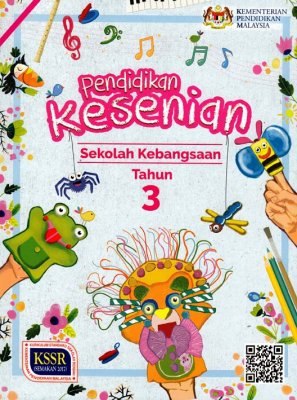 